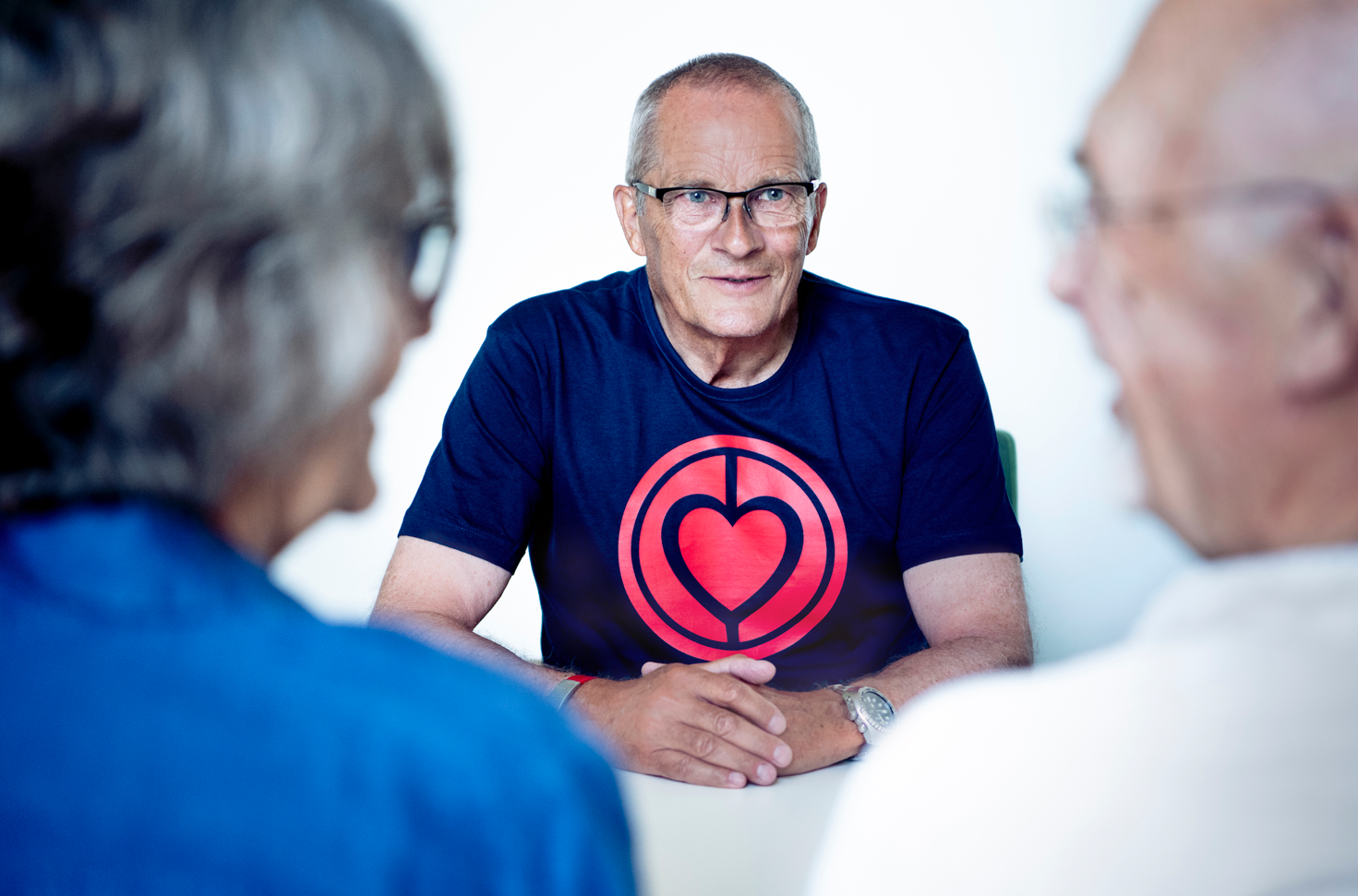 Hjerteforeningens patientstøtter er frivillige, der selv lever med en hjertesygdom. De er kommet til et punkt i livet, hvor de har lyst og overskud til at støtte andre i en lignende situation gennem samtale.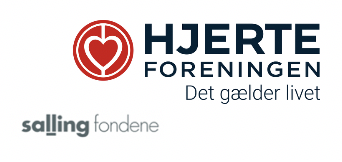 Grundlæggende egenskaber, som frivillige patientstøtter forventes at besidde:At have empati, lyttende og være medmenneskelig i mødet med patienter og pårørende. At støtte patienter og pårørende ved at være til stede og skabe håb.At skabe mulighed for, at patienter og pårørende kan fortælle om følelser og tanker opstået som følge af hjertesygdommen. At være et godt eksempel på, at man kan komme videre i livet efter en hjertesygdom.At være loyal over for Hjerteforeningen. 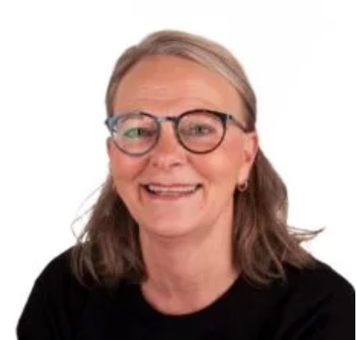 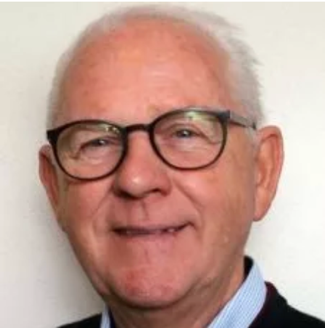 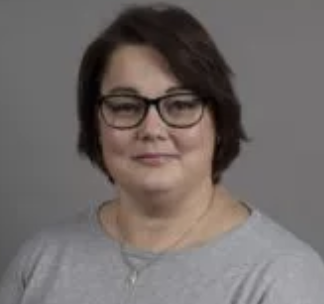 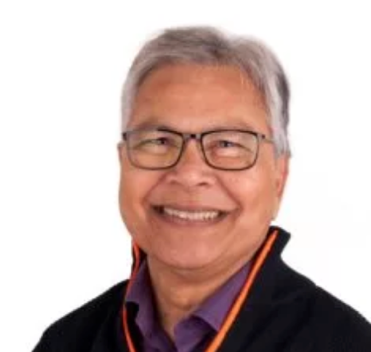 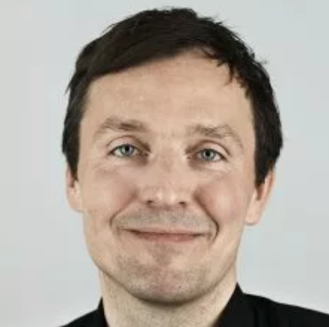 Generelle forventninger til frivillige patientstøtterAt deltage i Hjerteforeningens basiskursus og benytte de samtaleredskaber, der undervises i. At deltage i Hjerteforeningens erfaringsudvekslingsmøder. At møde op med et overskud og en imødekommenhed på hospitalerne.At føle en fælles ansvarlighed overfor tildelte vagter og fordeling, samt overfor vagtplanlægger. At vise forståelse for hospitalets rutiner og behandlinger samt at respektere personalets travlhed.Forventninger til patientstøtternes adfærd på hospitalsafdelingerne At I melder jeres ankomst til personalet og siger farvel, når I går.At I udviser situationsfornemmelse og respekt for personalet arbejde og i forhold til patienten. At I kun går på stuerne efter aftale med personaletAt I som patientstøtter, ikke taler med personalet om eget helbred.At I ikke giver en ”velmenende hånd” med i forhold til personalets arbejde. At I ikke henter mad og drikke, eller går i kiosken for patienter. Forventninger til patientstøtternes adfærd indbyrdesAt I alle bidrager til, at der er trygt og rart at være i den patientstøttegruppe, som I er en del af.At I trygt må kunne sige til og fra over for hinanden.At I respekterer hinandens forskelligheder, og støtter hinanden.Kendskab til yderligere støttemuligheder: Når det er relevant eller ønsket af patienten eller pårørende, er det vigtigt at gøre opmærksom på: Hjerteforeningens Hjertelinje på: 70 25 00 00Hjerteforeningens patientstøttegalleri: hjerteforeningen.dk/patientstøtterLokale tilbud i HjerteforeningenMulighed for medlemsskab 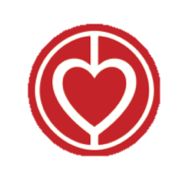 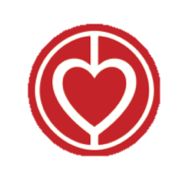 